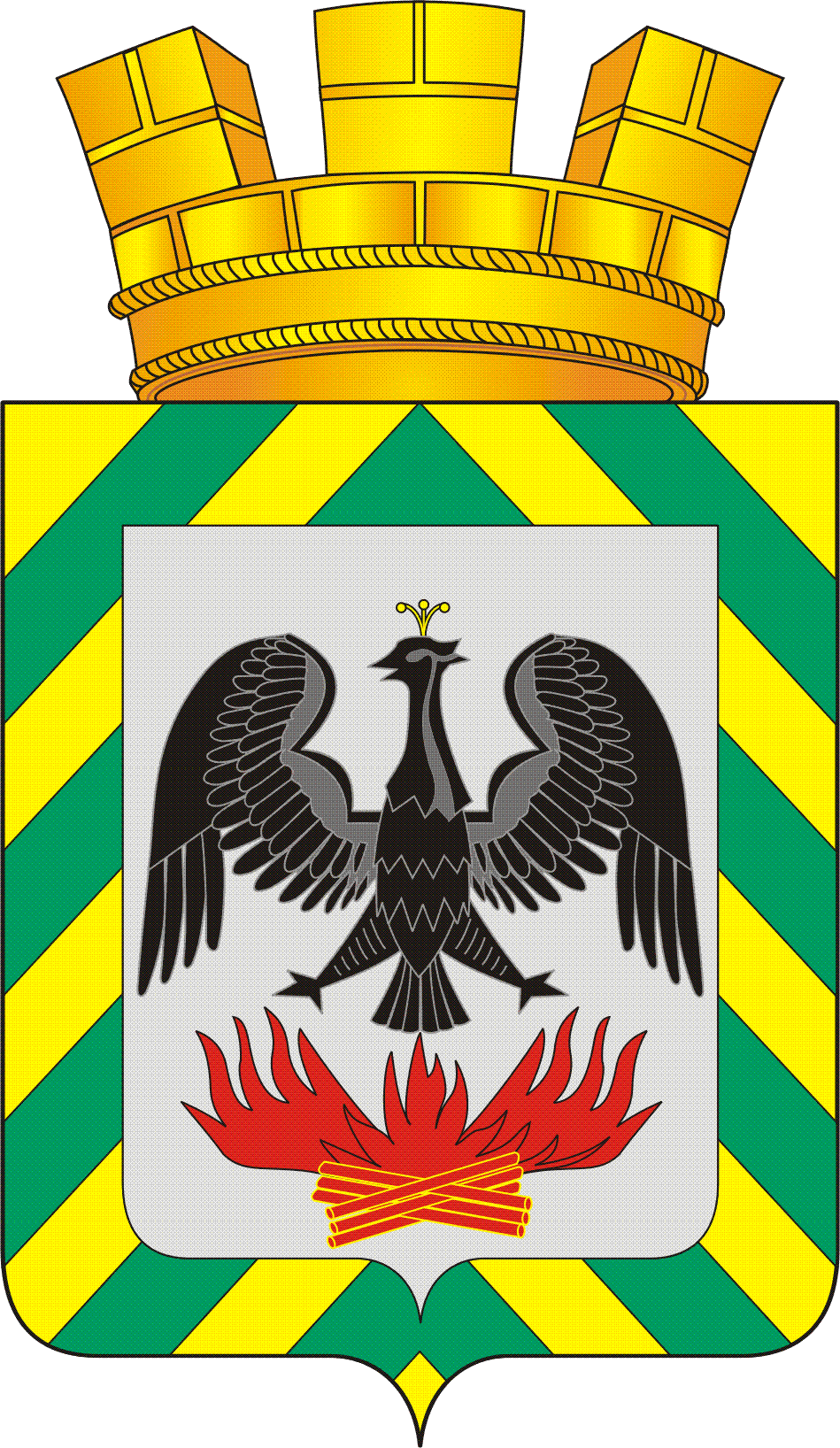 ГЛАВАГОРОДСКОГО ПОСЕЛЕНИЯ ВИДНОЕЛЕНИНСКОГО МУНИЦИПАЛЬНОГО РАЙОНАМОСКОВСКОЙ ОБЛАСТИПОСТАНОВЛЕНИЕОб утверждении Положения о проверке достоверности и полноты сведений, представляемых гражданами, претендующими на замещение должностей муниципальной службы, и муниципальными служащими органов местного самоуправления администрации городского поселения Видное, и соблюдения муниципальными служащими органов местного самоуправления администрации городского поселения Видное требований к служебному поведению В соответствии с Федеральным законом от 25.12.2008 № 273-ФЗ «О противодействии коррупции», Указом Президента Российской Федерации от 21.09.2009 № 1065 «О проверке достоверности и полноты сведений, представляемых гражданами, претендующими на замещение должностей федеральной государственной службы, и федеральными государственными служащими, и соблюдения федеральными государственными служащими требований к служебному поведению» и законом Московской области № 137/2007-ОЗ «О муниципальной службе в Московской области», постановлением Губернатора Московской области от 27.09.2013 № 261-ПГ «О проверке достоверности и полноты сведений, представляемых гражданами, претендующими на замещений должностей муниципальной службы в Московской области, и муниципальными служащими Московской области, и соблюдения муниципальными служащими Московской области требований к служебному поведению» ПОСТАНОВЛЯЮ:1. Утвердить Положение о проверке достоверности и полноты сведений, представляемых гражданами, претендующими на замещение должностей муниципальной службы, и муниципальными служащими администрации городского поселения Видное, и соблюдения муниципальными служащими администрации городского поселения Видное требований к служебному поведению (прилагается).2. Разместить настоящее постановление на официальном сайте администрации городского поселения Видное3. Контроль за исполнением настоящего постановления оставляю за собой.Глава городского поселения Видное			                                                                    М.И. ШамаиловСогласовано:Фамилия, имя, отчество		Личная подпись, дата			ПримечаниеСтепина С.Б.Морозова И.В.Разослать: в дело – 1 экз.											      УТВЕРЖДЕНО                                                                                                                                                 постановлением главы                                                                                                                                                 городского поселения Видное                                                                                                                                                 от 26.12.2019 г. № 42Положения о проверке достоверности и полноты сведений, представляемых гражданами, претендующими на замещение должностей муниципальной службы, и муниципальными служащими органов местного самоуправления администрации городского поселения Видное, и соблюдения муниципальными служащими органов местного самоуправления администрации городского поселения Видное требований к служебному поведению1. Настоящим Положением определяется порядок проверки:а) достоверности и полноты сведений о доходах, об имуществе и обязательствах имущественного характера, а также о доходах, об имуществе и обязательствах имущественного характера своих супруги (супруга) и несовершеннолетних детей, представляемых:- гражданами, претендующими на замещение должностей муниципальной службы в администрации городского поселения Видное, включенных в соответствующий перечень (далее - граждане);- муниципальными служащими, замещающими должности муниципальной службы, включенные в соответствующий перечень, ежегодно, не позднее 30 апреля года, следующего за отчетным периодом (далее - муниципальные служащие);б) достоверности и полноты сведений, представляемых гражданами при поступлении на муниципальную службу в соответствии с нормативными правовыми актами Российской Федерации;в) соблюдения муниципальными служащими ограничений и запретов, требований о предотвращении или урегулировании конфликта интересов, исполнения ими обязанностей, установленных Федеральным законом от 25.12.2008 № 273-ФЗ «О противодействии коррупции» и другими нормативными правовыми актами Российской Федерации.2. Проверка, предусмотренная в пункте 1 настоящего Положения (далее - проверка), осуществляется отдельно в отношении каждого гражданина или муниципального служащего по решению главы городского поселения Видное организационно-правовым сектором администрации городского поселения Видное (далее – организационно-правовой сектор).3. Основанием для осуществления проверки, предусмотренной пунктом 1 настоящего Положения, является достаточная информация, представленная в письменном виде в установленном порядке:а) правоохранительными органами, иными государственными органами, органами местного самоуправления муниципальных образований и их должностными лицами;б) организационно-правовым сектором;в) постоянно действующими руководящими органами политических партий и зарегистрированных в соответствии с законом иных общероссийских общественных объединений, не являющихся политическими партиями;г) Общественной палатой Российской Федерации, Общественной палатой Московской области, Общественной палатой Ленинского муниципального района;д) общероссийскими средствами массовой информации.4. Информация анонимного характера не может служить основанием для проверки.5. Проверка осуществляется в срок, не превышающий 60 дней со дня принятия решения о ее проведении. Срок проверки может быть продлен до 90 дней главой городского поселения Видное.6. Информация, указанная в пункте 3 настоящего Положения, в отношении граждан вносится в журнал учета проверок сведений, представляемых гражданами о своих доходах, об имуществе и обязательствах имущественного характера, а также их супруги (супруга) и несовершеннолетних детей (далее - журнал учета проверок сведений граждан).Журнал учета проверок сведений граждан и журнал учета проверок сведений о муниципальных служащих должны быть прошнурованы, а их страницы пронумерованы. На последней странице прошнурованных и пронумерованных журнала учета проверок сведений граждан и журнала учета проверок сведений о муниципальных служащих проставляются даты начала и окончания их ведения и количество содержащихся в них страниц, которые подтверждаются подписью уполномоченным сотрудником кадровой службы.7. Организационно-правовой сектор осуществляет проверку:а) самостоятельно;б) путем направления запроса в органы, осуществляющие оперативно-розыскную деятельность в соответствии с Федеральным законом от 12.08.1995 № 144-ФЗ «Об оперативно-розыскной деятельности» (далее - закон об оперативно-розыскной деятельности), проект которого подготавливается организационно-правовым сектором. Кроме сведений, указанных в пункте 9 Положения, указываются сведения, послужившие основанием для проверки; государственные, муниципальные органы и организации, в которые направлялись (направлены) запросы; вопросы, которые в них ставились; дается ссылка на соответствующее положение закона об оперативно-розыскной деятельности.8. При осуществлении проверки, предусмотренной подпунктом «а» пункта 7 настоящего Положения, уполномоченный сотрудник организационно-правового сектора вправе:а) проводить беседу с гражданином или муниципальным служащим;б) изучать представленные гражданином или муниципальным служащим сведения о доходах, об имуществе и обязательствах имущественного характера и дополнительные материалы;в) получать от гражданина или муниципального служащего пояснения по представленным им сведениям о доходах, имуществе и обязательствах имущественного характера и материалам;г) направлять в установленном порядке запросы (кроме запросов в кредитные организации, налоговые органы Российской Федерации и органы, осуществляющие государственную регистрацию прав на недвижимое имущество и сделок с ним, органы, осуществляющие оперативно-розыскную деятельность) в органы прокуратуры Российской Федерации, иные территориальные государственные органы, а также в государственные органы, органы местного самоуправления и организации об имеющихся у них сведениях:о доходах, об имуществе и обязательствах имущественного характера гражданина или муниципального служащего, его супруги (супруга) и несовершеннолетних детей;о достоверности и полноте сведений, представленных гражданином в соответствии с нормативными правовыми актами Российской Федерации;о соблюдении муниципальным служащим требований к служебному поведению;д) наводить справки у физических лиц и получать от них информацию с их согласия;е) ходатайствовать перед Губернатором Московской области о направлении в установленном порядке запросов в кредитные организации, налоговые органы Российской Федерации и органы, осуществляющие государственную регистрацию прав на недвижимое имущество и сделок с ним, об имеющихся у них сведениях, указанных в подпункте «г» настоящего пункта;ж) осуществлять анализ сведений, представленных гражданином или муниципальным служащим в соответствии с законодательством о противодействии коррупции.9. В запросе, предусмотренном подпунктом "б" пункта 7 настоящего Положения, указываются:а) фамилия, имя, отчество руководителя государственного органа, органа местного самоуправления или организации, в которые направляется запрос;б) нормативный правовой акт, на основании которого направляется запрос;в) фамилия, имя, отчество, дата и место рождения, место регистрации, жительства и (или) фактического проживания, должность и место работы (службы), вид и реквизиты документа, удостоверяющего личность гражданина или муниципального служащего, его супруги (супруга) и несовершеннолетних детей, сведения о доходах, об имуществе и обязательствах имущественного характера которых проверяются, гражданина, представившего сведения в соответствии с нормативными правовыми актами Российской Федерации, либо муниципального служащего, в отношении которого проверяются сведения о несоблюдении им требований к служебному поведению;г) содержание и объем сведений, подлежащих проверке;д) срок представления запрашиваемых сведений;е) фамилия, инициалы и номер телефона уполномоченного лица отдела муниципальной службы и кадров, подготовившего запрос;ж) идентификационный номер налогоплательщика (в случае направления запроса в налоговые органы Российской Федерации);з) другие необходимые сведения.10. Решение о направлении запроса о проведении оперативно-розыскных мероприятий в отношении гражданина или муниципального служащего принимается Губернатором Московской области на основании материалов проверки, подготовленных организационно-правовым сектором, представленных главой городского поселения Видное.11. Уполномоченный сотрудник организационно-правового сектора обеспечивает:а) уведомление в письменной форме муниципального служащего о начале в отношении его проверки и разъяснении ему содержания подпункта "б" настоящего пункта - в течение двух рабочих дней со дня получения соответствующего решения главы городского поселения Видное;б) проведение в случае обращения муниципального служащего беседы с ним, в ходе которой он должен быть проинформирован о том, какие сведения, представленные им в соответствии с настоящим Положением, и соблюдение каких требований к служебному поведению подлежат проверке, - в течение семи рабочих дней со дня обращения муниципального служащего, а при наличии уважительной причины - в срок, согласованный с муниципальным служащим.12. По окончании проверки кадровая служба обязана ознакомить муниципального служащего с результатами проверки с соблюдением законодательства Российской Федерации о государственной тайне.13. Муниципальный служащий вправе:а) давать письменные пояснения в ходе проверки и по ее результатам;б) представлять дополнительные материалы и давать по ним письменные пояснения;в) обращаться в кадровую службу с ходатайством о проведении с ним беседы по вопросам, связанным с проведением в отношении его проверки.Представленные муниципальным служащим дополнительные материалы и письменные пояснения приобщаются к материалам проверки.14. Кадровая служба в течение семи рабочих дней со дня обращения к нему муниципального служащего, а при наличии уважительной причины - в срок, согласованный с муниципальным служащим, проводит с ним беседу, в ходе которой информирует муниципального служащего о том, какие сведения, представленные им в соответствии с Положением, и соблюдение каких требований к служебному поведению подлежат проверке.15. На период проведения проверки информации о наличии у муниципального служащего конфликта интересов муниципальный служащий в соответствии с муниципальным правовым актом может быть отстранен от замещаемой должности муниципальной службы на срок, не превышающий 60 дней со дня принятия решения о ее проведении. Указанный срок может быть продлен до 90 дней главой Можайского городского округа.16. На период отстранения муниципального служащего от замещаемой должности муниципальной службы денежное содержание по замещаемой им должности сохраняется.17. Уполномоченный сотрудник кадровой службы представляет главе городского поселения Видное в установленном порядке доклад о результатах проведенной проверки. При этом в докладе должно содержаться одно из следующих предложений:а) о назначении гражданина на должность муниципальной службы;б) об отказе гражданину в назначении на должность муниципальной службы;в) об отсутствии оснований для применения к муниципальному служащему мер юридической ответственности;г) о применении к муниципальному служащему мер юридической ответственности;д) о представлении материалов проверки в Комиссию по соблюдению требований к служебному поведению муниципальных служащих и урегулированию конфликта интересов в администрации городского поселения Видное.18. По окончании проверки уполномоченный сотрудник кадровой службы знакомит гражданина или муниципального служащего под роспись в журнале учета проверок сведений граждан или в журнале учета проверок сведений муниципальных служащих с результатами проверки и разъясняет им о праве дать письменные пояснения по результатам проверки.19. Сведения о результатах проверки с письменного согласия главы городского поселения видное представляются уполномоченным сотрудником организационно-правового сектора с одновременным уведомлением об этом гражданина или муниципального служащего, в отношении которых проводилась проверка, правоохранительным и налоговым органам, постоянно действующим руководящим органам политических партий и зарегистрированных в соответствии с законодательством иных общероссийских общественных объединений, не являющихся политическими партиями, Общественной палате Российской Федерации либо Общественной палате Московской области, представившим информацию, явившуюся основанием для проведения проверки, с соблюдением законодательства Российской Федерации о персональных данных и государственной тайне.20. При установлении в ходе проверки обстоятельств, свидетельствующих о наличии признаков преступления или административного правонарушения, материалы об этом представляются в государственные органы в соответствии с их компетенцией.21. Глава городского поселения Видное, рассмотрев доклад и соответствующее предложение, принимает одно из следующих решений:а) назначить гражданина на должность муниципальной службы;б) отказать гражданину в назначении на должность муниципальной службы;в) применить к муниципальному служащему меры юридической ответственности;г) представить материалы проверки в Комиссию по соблюдению требований к служебному поведению муниципальных служащих и урегулированию конфликта интересов в администрации городского поселения Видное.22. Материалы проверки хранятся в кадровой службе в течение трех лет со дня ее окончания, после чего передаются в архив.от26.12.2018 г.№42